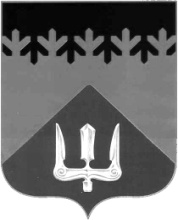 СОВЕТ ДЕПУТАТОВВОЛХОВСКОГО МУНИЦИПАЛЬНОГО РАЙОНАЛЕНИНГРАДСКОЙ ОБЛАСТИРЕШЕНИЕот  12  февраля  2024  года                                                                        № 6В соответствии с Федеральными законами от 06.10.2003 № 131-ФЗ «Об общих принципах организации местного самоуправления в Российской Федерации», от 23.06.2016 № 183-ФЗ «Об общих принципах организации и деятельности общественных палат субъектов Российской Федерации»,  от 21.07.2014 № 212-ФЗ  «Об основах общественного контроля в Российской Федерации», Областным законом от 10.03.2017 № 5-оз «Об Общественной палате Ленинградской области и признании утратившими силу некоторых областных законов», Положением об Общественной палате Волховского муниципального района Ленинградской области, утвержденного решением Совета депутатов Волховского муниципального района от 29.11.2023 № 85, решением Совета депутатов Волховского муниципального района от 29.11.2023 № 86 «О формирования третьего состава Общественной палаты Волховского муниципального района Ленинградской области», руководствуясь Уставом Волховского муниципального района, Совет депутатов Волховского муниципального района Ленинградской областирешил:Членами третьего состава Общественной палаты Волховского муниципального района Ленинградской области назначить:1.1. Алексахину Евгению Викторовну – помощника Православной местной религиозной организации Прихода собора Рождества пресвятой Богородицы;1.2. Боброва Игоря Маратовича - руководителя Благотворительного фонда развития детского спорта и патриотического воспитания «Волховский Фронт»; 1.3. Висленеву Светлану Иосифовну – председателя Волховской районной организации Ленинградской областной организации Общероссийской общественной организации «Всероссийское общество инвалидов»;1.4. Сякову Любовь Алексеевну – пенсионера;1.5. Широглазову Ольгу Александровну – начальника управления по информационной политике Дирекции по информационной политике Волховского филиала акционерного общества «Апатит».Настоящее решение вступает в силу с момента его принятия и подлежит официальному опубликованию в газете и сетевом издании «Волховские огни».Глава Волховского муниципального района Ленинградской области                                                                  А.А. НалетовО назначении членов третьего состав Общественной палаты Волховского муниципального района Ленинградской области